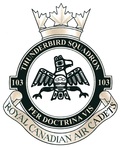 103 Thunderbird Air Cadets103 Thunderbird Squadron
1513 Forbes Avenue
North Vancouver, BC  V7M 2Y4Activity: 19 Wing CFB Comox tripWho: All cadets can sign up for a max of 30 cadetsWhere: Cadets will be picked up at dropped off at 103 LHQWhen: Dropped off at 1500hrs on 26 Feb 2107 and picked up at 1700 on 28 Feb 2017Bring:  	1) Cadet Uniform (C2)	2) Limited Civilian Attire	3) PT Gear/swimwear	4) Toiletries and Towel	5) Money for kit shop/Canex purchases	6) CameraNCOIC: Fsgt HopesOIC: Capt DaviesDescription	103 RCACS has been selected for a joint 19 Wing Cadet Familiarization Visit from 26-28 Feb 2017. A max of 30 cadets will meet at 103 LHQ at 1500 on 26 Feb 2017 where they will meet as a group and board the bus for the ferry terminal. On the Nanaimo side they will board a bus for the trip up to Comox. They will be doing the reverse for the return trip and arriving back at 103 LHQ at 1700hrs for a pick up from the squadron.	On 22 Feb 2017 cadets will collecting a permission form from Fsgt Hopes to bring with them on the trip and hand in to Capt Davies.  For all 30 cadets who have signed up they must attend as there is a large finical/planning burden placed on the Canadian Forces Base for planning. See the attached itinery for a more detailed day to day activities.Lieutenant /Lieutenant Zakir KhanTraining Officer, 103 Thunderbird Air Cadet SquadronNational Defence, Government of Canadakhan.ibn.zakir@gmail.com / Tel: 778-877-9226Officier de l'instruction, 103 Thunderbird cadets de l'Air EscadronDéfense Nationale / Gouvernement du Canadakhan.ibn.zakir@gmail.com/ Tél.: 778-877-9226